Об изменении наименования и утверждении Положения о Финансовом отделе администрации Моргаушского муниципального округа Чувашской РеспубликиВ соответствии со статьей 37 Федерального закона от 06 октября 2003 года  № 131-ФЗ «Об общих принципах организации местного самоуправления в Российской Федерации», Законом Чувашской Республики от 29 марта 2022 года №24  «О преобразовании муниципальных образований Моргаушского района Чувашской Республики и о внесении изменений в Закон Чувашской Республики  «Об установлении границ муниципальных образований Чувашской Республики и наделении их статусом городского, сельского поселения, муниципального района, муниципального округа и городского округа»Собрание депутатов  Моргаушского  муниципального округа Чувашской  Республики  решило:1. Изменить наименование Финансового отдела администрации  Моргаушского района Чувашской Республики на Финансовый отдел администрации  Моргаушского муниципального округа Чувашской Республики.	2.Утвердить прилагаемое Положение о Финансовом отделе администрации Моргаушского муниципального округа Чувашской Республики.3. Направить настоящее решение в Финансовый отдел администрации Моргаушского района Чувашской Республики с целью осуществления необходимых организационных и юридических действий, связанных с реализацией пункта 1 настоящего решения, в соответствии с требованиями действующего законодательства4. Возложить полномочия выступить заявителем по представлению документов, связанных с государственной регистрацией изменений и дополнений, вносимых в учредительные документы юридического лица, на  заместителя главы администрации - начальника  Финансового отдела  администрации Моргаушского района Чувашской Республики  Ананьеву Ренату Иосифовну при подаче документов в  Управление Федеральной налоговой службы России в Чувашской Республике.5. Признать утратившим силу:решение Моргаушского районного Собрания депутатов Чувашской Республики от 18 сентября 2014 г. № С-35/5 «Об утверждении Положения о финансовом отделе администрации Моргаушского района Чувашской Республики»;             решение Моргаушского районного Собрания депутатов Чувашской Республики от 23 сентября 2016 г. № С-10/8 «О внесении изменений и дополнений в решение Моргаушского районного Собрания депутатов Чувашской Республики от 18  сентября  2014г. №С-35/5 «Об утверждении Положения о финансовом отделе администрации  Моргаушского района Чувашской Республики»;              решение Моргаушского районного Собрания депутатов Чувашской Республики от 15  июля 2022 г. № С-25/4 «О внесении изменений и дополнений в решение Моргаушского районного Собрания депутатов Чувашской Республики от 18  сентября  2014г. №С-35/5 «Об утверждении Положения о финансовом отделе администрации  Моргаушского района Чувашской Республики».  6. Настоящее решение подлежит опубликованию в издании «Вестник Моргаушского района» и размещению на официальном сайте Моргаушского района в сети «Интернет».7. Настоящее решение вступает в силу после его официального опубликованияПредседатель Собрания депутатов Моргаушского муниципального округа                                                   А. В. ИвановИсполняющий полномочия главыМоргаушского муниципального округа                                                И. В. НиколаевУтвержденоРешением   Собрания депутатов Моргаушского муниципального округаЧувашской Республикиот 19.12.2022 г. № С-8/6Положение о финансовом отделе администрации Моргаушского муниципального округа Чувашской РеспубликиI. Общие положения1.1. Финансовый отдел администрации Моргаушского муниципального округа Чувашской Республики (далее - финансовый отдел)  является финансовым органом Моргаушского муниципального округа Чувашской Республики, осуществляющим единую финансовую, бюджетную и налоговую политику в  Моргаушском  муниципальном округе Чувашской Республики (далее -  Моргаушский  муниципальный округ), обеспечивающим реализацию полномочий органов местного самоуправления Моргаушского муниципального округа в части формирования, исполнения бюджета Моргаушского муниципального округа Чувашской Республики и контроля за исполнением бюджета Моргаушского муниципального округа Чувашской Республики.1.2. Финансовый отдел в своей деятельности руководствуется Конституцией Российской Федерации, Гражданским кодексом Российской Федерации, Трудовым кодексом Российской Федерации, Бюджетным кодексом Российской Федерации, Налоговым кодексом Российской Федерации, Федеральными законами Российской Федерации от 06.10.2003 г. № 131-ФЗ «Об общих принципах организации местного самоуправления  в Российской Федерации», от 12.01.1996 г. № 7-ФЗ «О некоммерческих организациях», от 02.03.2007 г. № 25-ФЗ «О муниципальной службе в Российской Федерации», Указами Президента Российской Федерации, нормативными правовыми актами Правительства Российской Федерации, в том числе Министерства финансов Российской Федерации, законами и иными нормативно-правовыми актами Чувашской Республики, Уставом Моргаушского муниципального округа Чувашской Республики, муниципальными правовыми актами Моргаушского муниципального округа Чувашской Республики, а так же настоящим Положением.  1.3. Учредителем финансового отдела является Собрание депутатов Моргаушского муниципального округа Чувашской Республики.1.4. Организационно-правовая форма финансового отдела - муниципальное казенное учреждение.1.5. Полное наименование финансового отдела - Финансовый отдел администрации Моргаушского муниципального округа Чувашской Республики.Сокращенное наименование – Финансовый отдел Моргаушского округа.1.6. Финансовый отдел входит в общую структуру администрации Моргаушского муниципального округа Чувашской Республики по функциональному признаку, обладает правами юридического лица, может самостоятельно выступать в судах общей юрисдикции, арбитражных судах и у мировых судей в пределах компетенции, установленной настоящим Положением. Финансовый отдел  имеет бюджетную смету, обособленное имущество, лицевые счета, открытые в Управлении Федерального казначейства по Чувашской Республике, печать с изображением официального символа субъекта Российской  Федерации со своим наименованием, другие необходимые для осуществления своей деятельности штампы и бланки.1.7. Финансовый отдел осуществляет свою деятельность в координации и взаимодействии с Министерством финансов Чувашской Республики, налоговыми органами, Управлением Федерального казначейства по Чувашской Республике, а также в координации с другими территориальными органами федеральных органов исполнительной власти, органами исполнительной власти Чувашской Республики и органами местного самоуправления, Национальным банком Чувашской Республики Центрального банка Российской Федерации (Банка России), коммерческими банками и другими финансовыми и кредитными организациями.1.8. Финансовый отдел подотчётен непосредственно главе Моргаушского муниципального округа Чувашской Республики.1.9. Финансирование деятельности финансового отдела осуществляется за счет средства бюджета Моргаушского муниципального округа Чувашской Республики. Предельная численность работников утверждаются постановлением администрации Моргаушского муниципального округа Чувашской Республики. Работники финансового  отдела  являются муниципальными служащими, на которых распространяется действие законодательства о муниципальной службе.1.10. Имущество, находящееся на балансе финансового отдела,  является собственностью Моргаушского муниципального округа и закрепляется за ним на праве оперативного управления в установленном законодательством порядке.1.11. Юридический адрес: 429530, Чувашская Республика,  Моргаушский район,  село Моргауши, улица Мира, д. 6.Фактический адрес: Чувашская Республика, 429530, Чувашская Республика,  Моргаушский  район,  село Моргауши, улица Мира , д. 6.1.12. Финансовый отдел администрации Моргаушского муниципального округа Чувашской Республики является правопреемником финансового отдела администрации Моргаушского района   Чувашской Республики.II. Основные задачи2.1. Основными задачами финансового отдела являются:разработка основных направлений налоговой и бюджетной политики, использование налогов в качестве стимулирующего и регулирующего инструмента для развития предпринимательской деятельности, повышения устойчивости доходной части бюджета Моргаушского муниципального округа;разработка и реализация единой политики в области финансов, бюджета и налогов на уровне Моргаушского муниципального округа;осуществление руководства организацией муниципальных финансов в Моргаушском  муниципальном округе, организация финансовых взаимоотношений в  Моргаушском муниципальном округе, обеспечивающих развитие и совершенствование рынков, укрепление экономического потенциала Моргаушского муниципального округа, повышение качества жизни населения в Моргаушском  муниципальном округе;совершенствование бюджетной системы;организация и осуществление контроля за исполнением бюджета Моргаушского муниципального округа Чувашской Республики, управление расходами бюджета Моргаушского муниципального округа Чувашской Республики;концентрация финансовых ресурсов Моргаушского муниципального округа на приоритетных направлениях социально-экономического развития Моргаушского муниципального округа;разработка проекта бюджета Моргаушского муниципального округа Чувашской Республики, обеспечение исполнения бюджета Моргаушского муниципального округа Чувашской Республики в установленном порядке, составление бюджетной отчетности об исполнении бюджета Моргаушского муниципального округа Чувашской Республики;осуществление внутреннего муниципального финансового контроля;осуществление методологического руководства и оказание организационно-методической помощи в пределах своей компетенции, участие в разработке проектов муниципальных правовых актов.III. Функции3.1. Финансовый отдел в соответствии с возложенными на него задачами  осуществляет на территории Моргаушского муниципального округа следующие функции:3.1.1. Организует работу по составлению проекта бюджета Моргаушского муниципального округа Чувашской Республики в порядке, установленном  бюджетным законодательством и  муниципальными правовыми актами, регулирующими  бюджетные правоотношения  в Моргаушском муниципальном округе. 3.1.2. Обеспечивает в установленном порядке исполнение бюджета Моргаушского муниципального округа Чувашской Республики, вносит в соответствии с действующим законодательством предложения о внесении изменений и дополнений в решение о бюджете Моргаушского муниципального округа Чувашской Республики. 3.1.3. Устанавливает методику планирования бюджетных ассигнований.3.1.4. Осуществляет методологическое руководство по планированию доходов, расходов и источников финансирования бюджета Моргаушского муниципального округа Чувашской Республики, совершенствует методы бюджетного планирования. 3.1.5. Разрабатывает основные направления бюджетной и налоговой политики Моргаушского муниципального округа. 3.1.6. Ведет реестр расходных обязательств Моргаушского муниципального округа. 3.1.7. Осуществляет управление муниципальным долгом Моргаушского муниципального округа.3.1.8. Ведет муниципальную долговую книгу Моргаушского муниципального округа.3.1.9. Устанавливает порядок составления и ведения сводной бюджетной росписи  бюджета  Моргаушского муниципального округа Чувашской Республики, включая внесение изменений в сводную бюджетную роспись бюджета Моргаушского муниципального округа Чувашской Республики.3.1.10. Составляет и ведет сводную бюджетную роспись бюджета Моргаушского муниципального округа Чувашской Республики, вносит изменения в сводную бюджетную роспись бюджета  Моргаушского муниципального округа Чувашской Республики.3.1.11. Устанавливает порядок составления и ведения кассового плана бюджета Моргаушского муниципального округа Чувашской Республики.3.1.12. Составляет и ведет кассовый план бюджета Моргаушского муниципального округа Чувашской Республики.3.1.13. Ведет реестр участников бюджетного процесса, а также юридических лиц, не являющихся участниками бюджетного процесса.3.1.14. Осуществляет управление средствами на едином счете бюджета Моргаушского муниципального округа Чувашской Республики.3.1.15. Осуществляет доведение уведомлений о бюджетных ассигнованиях и лимитах бюджетных обязательств до главных распорядителей, распорядителей и получателей бюджетных средств.3.1.16. Взаимодействует с органами Федерального казначейства и Министерством финансов Чувашской Республики в процессе осуществления операций со средствами бюджета Моргаушского муниципального округа Чувашской Республики.3.1.17. Составляет на основании бюджетной отчетности, представленной главными распорядителями средств  бюджета Моргаушского муниципального округа Чувашской Республики, главными администраторами источников финансирования дефицита бюджета Моргаушского муниципального округа Чувашской Республики, главными администраторами доходов бюджета Моргаушского муниципального округа Чувашской Республики, бюджетную отчетность и представляет ее в администрацию Моргаушского муниципального округа Чувашской Республики.3.1.18. Представляет бюджетную отчетность об исполнении бюджета Моргаушского муниципального округа Чувашской Республики в Министерство финансов Чувашской Республики.3.1.19. Осуществляет функции по определению поставщиков при закупке товаров, работ, услуг для муниципальных нужд Финансового отдела.3.1.20. Осуществляет внутренний муниципальный финансовый контроль в соответствии со статьей 269.2  Бюджетного кодекса Российской Федерации: - за соблюдением положений правовых актов, регулирующих бюджетные правоотношения, в том числе устанавливающих требования к бухгалтерскому учету и составлению и представлению бухгалтерской отчетности муниципальных учреждений;                 -за соблюдением положений правовых актов, обусловливающих публичные нормативные обязательства и обязательства по иным выплатам физическим лицам из бюджета Моргаушского муниципального округа Чувашской Республики, формирование доходов и осуществление расходов бюджета Моргаушского муниципального округа Чувашской Республики  при управлении и распоряжении муниципальным  имуществом и (или) его использовании, а также за соблюдением условий договоров (соглашений) о предоставлении средств из бюджета Моргаушского муниципального округа, муниципальных контрактов;          -  за соблюдением условий договоров (соглашений), заключенных в целях исполнения договоров (соглашений) о предоставлении средств из бюджета Моргаушского муниципального округа Чувашской Республики;  - за достоверностью отчетов о результатах предоставления и (или) использования бюджетных средств (средств, предоставленных из бюджета), в том числе отчетов о реализации муниципальных  программ, отчетов об исполнении муниципальных заданий, отчетов о достижении значений показателей результативности предоставления средств из бюджета Моргаушского муниципального округа Чувашской Республики;  -  в сфере закупок в соответствии с частью 5 статьи 99 Федерального закона от 05.04.2013 №44-ФЗ «О контрактной системе в сфере закупок товаров, работ, услуг для обеспечения государственных и муниципальных нужд».3.1.21.Проводит анализ осуществления главными администраторами бюджетных средств Моргаушского муниципального округа Чувашской Республики внутреннего финансового контроля и внутреннего финансового аудита.3.1.22.  Организует работу по исполнению судебных актов по обращению взыскания на средства бюджета Моргаушского муниципального округа Чувашской Республики в порядке, установленном действующим законодательством.3.1.23. Обеспечивает исполнение мероприятий по реализации антикоррупционной   политики в финансовом отделе.3.1.24. Участвует в разработке проектов муниципальных правовых актов Моргаушского муниципального округа по вопросам, входящим в компетенцию Финансового отдела. IV. Права4.1. Финансовый отдел в пределах своей компетенции вправе:запрашивать и получать в порядке, установленном действующим законодательством, от структурных подразделений администрации   Моргаушского муниципального округа Чувашской Республики, органов исполнительной власти Чувашской Республики,  территориальных федеральных органов исполнительной власти, других организаций и должностных лиц необходимую информацию, документы и материалы;разрабатывать и вносить в установленном порядке для рассмотрения проекты муниципальных нормативных правовых актов по вопросам, отнесенным к ведению финансового отдела;проводить конференции, совещания, семинары и другие мероприятия по вопросам, отнесенным к его компетенции;запрашивать и получать от главных распорядителей средств бюджета Моргаушского муниципального округа Чувашской Республики, главных администраторов источников финансирования дефицита бюджета Моргаушского муниципального округа Чувашской Республики, главных администраторов доходов бюджета Моргаушского муниципального округа Чувашской Республики материалы, необходимые для составления бюджетной отчетности бюджета Моргаушского муниципального округа Чувашской Республики;требовать от главных распорядителей, распорядителей и получателей бюджетных средств представления отчетов об использовании средств бюджета Моргаушского муниципального округа Чувашской Республики и иных сведений, связанных с получением, перечислением, зачислением и использованием средств бюджета Моргаушского муниципального округа Чувашской Республики.4.2. Финансовый отдел самостоятельно принимает решения по всем вопросам, относящимся к порученной ему сфере деятельности, кроме вопросов, требующих согласования в установленном порядке.4.3. Инструкции и разъяснения финансового отдела, изданные в пределах его компетенции, являются обязательными для структурных подразделений администрации Моргаушского муниципального округа, иных органов, должностных лиц и граждан, на которых они распространяются, в соответствии с законодательством Российской Федерации и Чувашской Республики и муниципальными нормативными правовыми актами Моргаушского муниципального округа.4.4. Приказы по финансовому отделу, изданные в пределах его компетенции, инструкции, являются обязательными для работников отдела.V. Организация деятельности5.1. Финансовый отдел возглавляет начальник финансового отдела, назначаемый на должность и освобождаемый от должности главой Моргаушского муниципального округа Чувашской Республики и отвечающий квалификационным требованиям, установленным  Правительством Российской Федерации и предъявляемым к руководителю финансового отдела Моргаушского муниципального округа Чувашской Республики.Начальник финансового  отдела несет персональную ответственность за выполнение возложенных на финансовый отдел задач и осуществление им своих функций.Начальник отдела имеет заместителя, назначаемого на должность и освобождаемого от должности начальником  отдела. Заместитель начальника  финансового  отдела  замещает начальника отдела   на период его временного отсутствия.5.2. Начальник финансового отдела:руководит деятельностью финансового отдела на основе единоначалия;распределяет обязанности между работниками финансового отдела;назначает на должность и освобождает от должности работников финансового отдела;утверждает штатное расписание финансового отдела в соответствии с выделенным фондом оплаты труда;вносит в установленном порядке на рассмотрение главы Моргаушского муниципального округа Чувашской Республики  проекты муниципальных нормативных правовых актов по вопросам, относящимся к ведению финансового отдела;издает на основе и во исполнение нормативных правовых актов в пределах компетенции финансового отдела приказы, вносит предписания, дает указания, проверяет их исполнение;представляет в установленном порядке особо отличившихся работников финансового отдела к присвоению почетных званий и награждению государственными  и ведомственными наградами, объявлению благодарности;организует документирование деятельности финансового отдела, определяет и утверждает систему документирования и обеспечения сохранности документов. При смене начальника финансового отдела документальная часть имущества передается по акту;обеспечивает в установленном порядке выполнение в финансовом отделе мероприятий по охране труда, мобилизационной подготовке, гражданской обороне и действиям в чрезвычайных ситуациях;действует без доверенности от имени финансового отдела, представляет его интересы  во всех органах представительной и исполнительной власти, органах местного самоуправления, учреждениях и организациях, в судебных органах, распоряжается имуществом и денежными средствами финансового отдела;обеспечивает исполнение полномочий, возложенных на финансовый отдел;утверждает должностные инструкции муниципальных служащих (работников) финансового отдела;утверждает ежегодный план работы финансового отдела;применяет к нарушителям бюджетного законодательства меры, предусмотренные Бюджетным кодексом Российской Федерации;заключает муниципальные контракты (договора) и выдает доверенности в пределах своих полномочий;организует профессиональную подготовку работников финансового отдела, их переподготовку, повышение квалификации;обеспечивает своевременное и полное рассмотрение устных и письменных обращений граждан и юридических лиц;осуществляет иные полномочия в соответствии с законодательством Российской Федерации и Чувашской Республики, муниципальными нормативными правовыми актами.5.3. Положение о финансовом отделе утверждается Собранием депутатов Моргаушского муниципального округа Чувашской Республики.VI. Создание, реорганизация и ликвидацияФинансовый отдел создается, реорганизуется и ликвидируется в порядке, установленном действующим законодательством.ЧĂВАШ РЕСПУБЛИКИ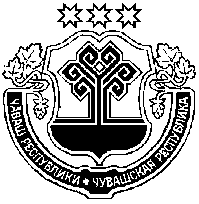 ЧУВАШСКАЯ РЕСПУБЛИКАМУРКАШ  МУНИЦИПАЛИТЕТОКРУГĔН  ПĔРРЕМĔШ СУЙЛАВРИ  ДЕПУТАТСЕН ПУХĂВĚЙЫШĂНУ19.12.2022  № С-8/6Муркаш салиСОБРАНИЕ ДЕПУТАТОВМОРГАУШСКОГО МУНИЦИПАЛЬНОГО ОКРУГАПЕРВОГО СОЗЫВАРЕШЕНИЕ19.12.2022  № С-8/6село  Моргауши